Agenda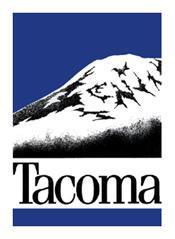 Commission on Immigrant and Refugee AffairsDate: March 22nd, 2021  Time: 5:30 pm – 7:30 pmLocation: Zoom (Click the following link to join the meeting): https://zoom.us/j/96749278841?pwd=cGJMZTRsbkhKemlsUEgyM0wwRGh4QT09Meeting ID: 967 4927 8841Passcode: 460504Call-In Number: (253) 215-8782Call Meeting to Order – Chair RefaeiStatement of Purpose – Chair RefaeiWe convene this meeting to advance the City of Tacoma’s mission to “reducing barriers to access and participation in Tacoma’s economic, cultural, and civic life for immigrants and refugees.” This Commission aspires to help “make the City more vibrant, inclusive, and welcoming for all.”Land Acknowledgment – Chair Refaei The Commission acknowledges that the meeting is being conducted on Indigenous lands of the Puyallup People, who cared for their ancestral lands before the Medicine Creek Treaty of 1854 removed native peoples to clear way for colonial settlement. It is important to this Commission as settlers here, aspiring to care for immigrants and refugees in this place and to call it home, that we acknowledge and send gratitude to the Puyallup Tribe of Indians who continue to be leaders for justice in our community today.Record of Attendance and Excusal of Absences –  Acting Chair Refaei____ Emily Calhoun					___ Patricia Flores				____ Perla Gamboa					___ Jefferson Mok  ____ Hieu Nguyen					____ Rime Oujdi____ Diana Parra						___ Saiyare Refaei (Chair)		____ Rafael Saucedo					____ Sandra Sych (Vice-Chair)____ Alma Vargas					Consent on Agendas – Acting Chair RefaeiApproval of Meeting Agenda (Yay/Nay Votes)Approval of Previous Meeting Minutes (Yay/Nay Votes)Commission Affairs (30 min)Impact Fee Presentation and Discussion: Eric Alozie, NWE ConsultingDiscussion of Atlanta shooting, hate crimes, hate speech, and violence against Asians and Asian Americans, and impact on local Tacoma Asian/Asian American communityCommunity Affairs Community Updates (30 min) Community Engagement CommitteeCommunity Safety CommitteeGovernance (of CIRA) CommitteeLanguage Access CommitteeNW Detention Center CommitteeCity Staff UpdatesPublic CommentItems for Next MeetingAdjournWhy do we recognize the land?To recognize the land is an expression of gratitude and appreciation to those whose territory you reside on, and a way of honoring the Indigenous people who have been living and working on the land from time immemorial. It is important to understand the long-standing history that has brought you to reside on the land, and to seek to understand your place within that history. Land acknowledgements do not exist in a past tense, or historical context: colonialism is a current ongoing process, and we need to build our mindfulness of our present participation. It is also worth noting that acknowledging the land is Indigenous protocol. –http://www.lspirg.org/knowtheland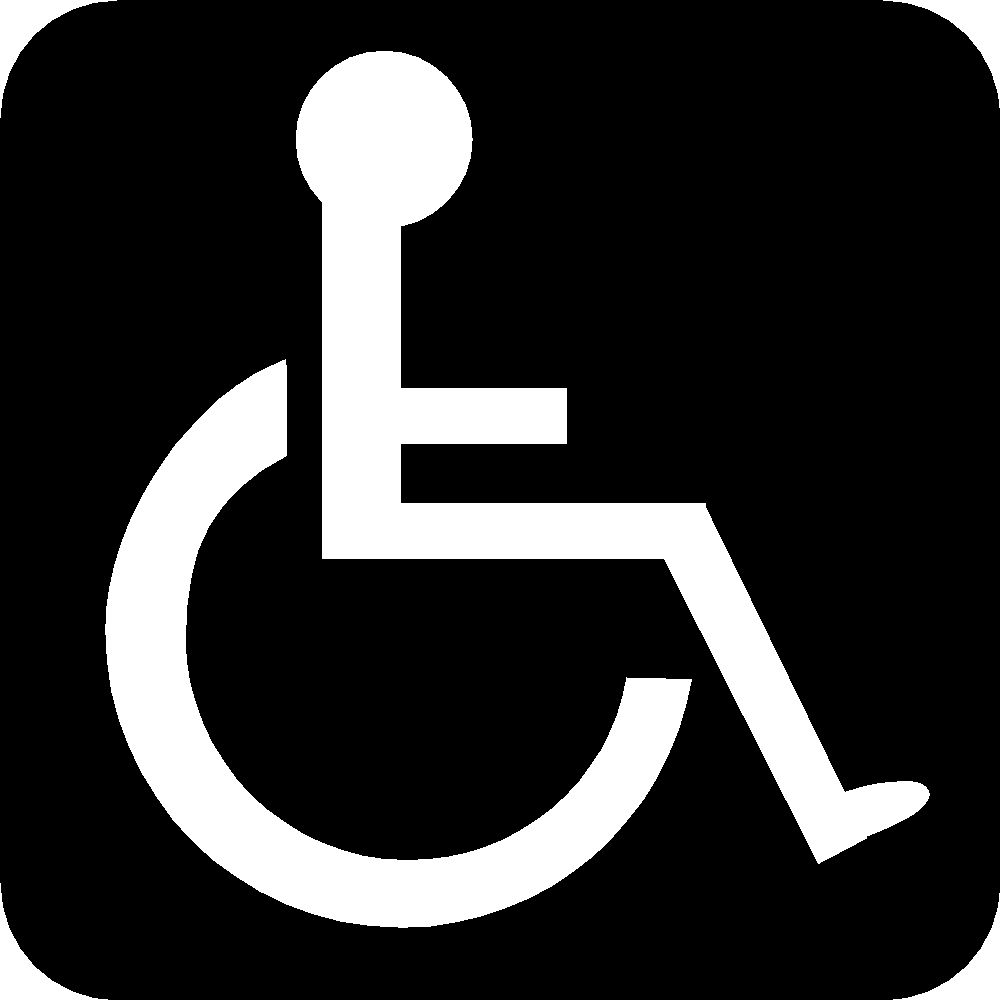 The City of Tacoma does not discriminate on the basis of disability in any of its programs, activities, or services. To request this information in an alternative format or to request a reasonable accommodation, please contact the City Clerk’s Office at (253) 591-5505. TTY or speech to speech users please dial 
711 to connect to Washington Relay Services. NOTES